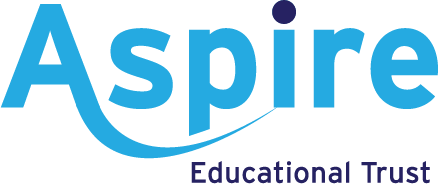 Victoria Road Primary School Surveillance and CCTV PolicyLast updated: 7 September 2022Contents:Statement of intent[Updated] Legal framework [Updated] Definitions         [Updated] Roles and responsibilitiesPurpose and justificationData ProtectionProtocolsSecurity[Updated] Code of practiceAccessMonitoring and reviewStatement of intentAt the Aspire Educational Trust, we take our responsibility towards the safety of staff, visitors and pupils very seriously. To that end, we use surveillance cameras to monitor any instances of aggression or physical damage to our schools and its members.The purpose of this policy is to manage and regulate the use of the surveillance and CCTV systems on trust sites and ensure that:We comply with the UK GDPR The images that are captured are useable for the purposes we require them for.We reassure those persons whose images are being captured, that the images are being handled in accordance with data protection legislation.This policy covers the use of surveillance and CCTV systems which capture moving and still images of people who could be identified, as well as information relating to individuals for any of the following purposes:Observing what an individual is doingTaking action to prevent a crimeUsing images of individuals that could affect their privacyThe surveillance system will be used to:Maintain a safe environment.Ensure the welfare of pupils, staff and visitors.Deter criminal acts against persons and property.Assist the police in identifying persons who have committed an offence.Legal frameworkThis policy has due regard to all relevant legislation and statutory guidance including, but not limited to, the following: Regulation of Investigatory Powers Act 2000Protection of Freedoms Act 2012The UK General Data Protection Regulation ( UK GDPR)Data Protection Act 2018Freedom of Information Act 2000The Education (Pupil Information) (England) Regulations 2005 (as amended in 2016)The Freedom of Information and Data Protection (Appropriate Limit and Fees) Regulations 2004School Standards and Framework Act 1998Children Act 1989Children Act 2004Equality Act 2010This policy operates in conjunction with the following statutory and non-statutory guidance:Home Office (2021) ‘The Surveillance Camera Code of Practice’ ICO (2021) ‘Guide to the UK General Data Protection Regulation (UK GDPR)’ICO (2017) ‘In the picture: A data protection code of practice for surveillance cameras and personal information’ ICO (2022) ‘Video Surveillance’DfE (2022) 'Protection of biometric data of children in schools and collegesThis policy operates in conjunction with the following trust policies:Photography and Images PolicyOnline Safety PolicyFreedom of Information PolicyData Protection PolicyDefinitionsFor the purpose of this policy the following definitions are given for the below terms:Surveillance – monitoring the movements and behaviour of individuals; this can include video, audio or live footage e.g. real-time recordings and live streams. For the purpose of this policy only video and audio footage will be applicable. Overt surveillance – Surveillance which is clearly visible and signposted around the school and does not fall under the Regulation of Investigatory Powers Act 2000.Covert surveillance – any use of surveillance which is intentionally not shared with the subjects it is recording. Subjects will not be informed of such surveillance. The Aspire Educational Trust does not condone the use of covert surveillance when monitoring its schools’ staff, pupils and/or volunteers. Covert surveillance will only be operable in extreme circumstances. Biometric data – data which is related to the physiological characteristics of a person, which confirm the unique identification of that person, such as fingerprint recognition, facial recognition (FRT), or iris recognition. Automated biometric recognition system – a system which uses technology to measure an individual’s physical or behavioural characteristics by using equipment that operates ‘automatically’.  Facial recognition – the process by which a person can be identified or otherwise recognised from a digital facial image. Cameras are used to capture these images and facial recognition technology software produces a biometric template. Roles and responsibilitiesThe role of the DPO includes: Supporting schools in dealing with freedom of information requests and subject access requests (SARs) in line with legislation, including the Freedom of Information Act 2000.Monitoring that all data controllers at the school handle and process surveillance and CCTV footage in accordance with data protection legislation.Monitoring that surveillance and CCTV footage is obtained in line with legal requirements.Monitoring consent is clear, positive and unambiguous. Pre-ticked boxes and answers inferred from silence are non-compliant with the UK GDPR.Monitoring that surveillance and CCTV footage is destroyed in line with legal requirements when it falls outside of its retention period.Monitoring schools are keeping comprehensive and accurate records of all data processing activities, including surveillance and CCTV footage, detailing the purpose of the activity and making these records public upon request.Informing data subjects of how their data captured in surveillance and CCTV footage will be used by the trust and its schools, their rights for the data to be destroyed and the measures implemented by the trust and its schools to protect individuals’ personal information.Preparing reports and management information on the trust’s level of risk related to data protection and processing performance.Reporting to the highest management level of the trust, e.g. the Board of Trustees.Abiding by confidentiality requirements in relation to the duties undertaken while in the role.Monitoring the performance of the school’s data protection impact assessment (DPIA) and providing advice where requested.Presenting reports regarding data processing to trust senior leaders and the Board of TrusteesReviewing the Surveillance and CCTV Policy to ensure it is compliant with current legislation.Monitoring legislation to ensure the trust and its schools are using surveillance fairly and lawfully. Communicating any changes to legislation with all members of staff. The trust, as the corporate body, is the data controller. The Board of Trustees therefore has overall responsibility for ensuring that records are maintained, including security and access arrangements in accordance with regulations.The principal in each school deals with the day-to-day matters relating to data protection and thus, for the benefit of this policy will act as the data controller. The role of the principal includes:Processing surveillance and CCTV footage legally and fairly.Collecting surveillance and CCTV footage for legitimate reasons and ensuring that it is used accordingly.Collecting surveillance and CCTV footage that is relevant, adequate and not excessive in relation to the reason for its collection.Ensuring that any surveillance and CCTV footage identifying an individual is not kept for longer than is necessary.Protecting footage containing personal data against accidental, unlawful destruction, alteration and disclosure – especially when processing over networks.Ensuring that the processing of any biometric data, including any processing carried out by a third party on their behalf complies with the Data Protection Act 2018, UK GDPR and Protection of Freedoms Act 2012.Identifying the additional risks associated with using automated biometric technology by conducting a DPIA ensuring decisions are documented.Ensuring that the processing of biometric data is done so in line with the school's Protection of Biometric Data PolicyLiaising with the DPO to decide where CCTV is needed to justify its means. Conferring with the DPO with regard to the lawful processing of the surveillance and CCTV footage. Purpose and justificationThe trust and its schools will only use surveillance cameras for the safety and security of schools, staff, pupils and visitors.Surveillance will be used as a deterrent for violent behaviour and damage to trust schools. Trust schools will only conduct surveillance as a deterrent and under no circumstances will the surveillance and the CCTV cameras be present in school classrooms or any changing facility. If the surveillance and CCTV systems fulfil their purpose and are no longer required, the trust will deactivate them. Data protectionData collected from surveillance and CCTV will be:Processed lawfully, as determined by a DPIA, or from advice from the DPO. Processed fairly, in a manner that people would reasonably expect, and taking into account advancements in technology that may not be anticipated by some people.Processed in a transparent manner, meaning that people are informed when their data is being captured.Collected for specified and legitimate purposes – data will not be processed further in a manner that is incompatible with the following purposes:Further processing for archiving data in the public interestScientific or historical researchStatistical purposesAdequate, relevant and limited to what is necessary in relation to the purposes for which they are processed.Accurate and, where necessary, kept up-to-date; every reasonable step will be taken to ensure that personal data that is inaccurate, having regard to the purposes for which they are processed, is erased or rectified without delay.Kept in a form which permits identification of data subjects for no longer than is necessary for the purposes for which the personal data is processed. Processed in a manner that ensures appropriate security of the personal data, including protection against unauthorised or unlawful processing and against accidental loss, destruction or damage, using appropriate technical or organisational measures. The use of surveillance cameras, CCTV, and biometric systems, will be critically analysed using a DPIA, in consultation with the DPO. A DPIA will be carried out prior to the installation of any surveillance, CCTV, or biometric system. A DPIA will:Describe the nature, scope, context, and purposes of the processing.Assess necessity, proportionality, and compliance measures.Identify and assess risks to individuals.Identify any additional measures to mitigate those risks.Sensitive data obtained via biometric technology will be processed via special conditions (listed in Article 9 of the UK GDPR).If the DPIA reveals any potential security risks or other data protection issues, trust schools will ensure they have provisions in place to overcome these issues.Where the school identifies a high risk to an individual’s interests, and it cannot be overcome, the trust will consult the ICO before they use CCTV, and the school will act on the ICO’s advice. Trust schools will ensure that the installation of the surveillance and CCTV systems will always justify its means. If the use of a surveillance and CCTV system is too privacy intrusive, the school will seek amendments. Surveillance and CCTV systems will not be intrusive. Pupils, staff and visitors will be made aware of the following:Whenever they are being monitored by a surveillance camera systemWho is undertaking the activityThe purpose for which the associated information is being used  ProtocolsThe surveillance system will be registered with the ICO in line with data protection legislation.The surveillance system is a closed digital system.Warning signs have been placed throughout the premises where the surveillance system is active, as mandated by the ICO’s Code of Practice. Warning signs will be more prominent in areas where surveillance is less expected to be in operation, and when using systems that can capture a large amount of personal data at one time.The surveillance system has been designed for maximum effectiveness and efficiency; however, the school cannot guarantee that every incident will be detected or covered and ‘blind spots’ may exist.The surveillance system will not be used to focus on a particular group or individual unless an immediate response to an incident is required.The surveillance system will not be trained on private vehicles or property outside the perimeter of the school.  SecurityAccess to the surveillance system, software and data will be strictly limited to authorised operators, and will be password protected, and where appropriate, will be encrypted.In exceptional cases where large amounts of information need to be collected and retained, the school will consider using cloud storage. This will be secure and only accessible to authorised individuals.The school’s authorised CCTV system operators are:Cathy Lord, headteacher.Alan Riding, DPO.Megan Margeson, Bursar  data processor.The main control facility is kept secure and locked when not in use.If, in exceptional circumstances, covert surveillance is planned, or has taken place, copies of the Home Office’s authorisation forms will be completed and retained.Surveillance and CCTV systems will be tested for security flaws once a month to ensure that they are being properly maintained at all times.The principal will decide when to record footage, e.g. a continuous loop outside the school grounds to deter intruders. Staff will be trained in security procedures, and sanctions will be put in place for those who misuse security system information. Staff will be made aware that they could be committing a criminal offence if they do this.The ability to produce copies of information will be limited to the appropriate staff.Any unnecessary footage captured will be securely deleted from the school system.Each system will have a separate audio and visual system that can be run independently of one another. The school will not record audio unless it has:Identified a particular need or issue and can evidence that this need must be addressed by audio recording;Considered other less privacy intrusive methods of achieving this need;Reviewed the other less privacy intrusive methods and concluded that these will not appropriately address the identified issue and the only way to do so is via the use of audio recording.Any cameras that present faults will be repaired immediately as to avoid any risk of a data breach.Visual display monitors are located in the main office.Code of practiceThe trust and its schools understand that recording images of identifiable individuals constitutes as processing personal information, so it is done in line with data protection principles. Trust  schools notify all pupils, staff and visitors of the purpose for collecting surveillance data via signs, newsletters and websites.CCTV cameras are only placed where they do not intrude on anyone’s privacy and are necessary to fulfil their purpose.All surveillance footage will be kept for six months for security purposes; the principal as the data controller are responsible for keeping the records secure and allowing access. Trust schools has a surveillance system for the purpose of the prevention and detection of crime and the promotion of the health, safety and welfare of staff, pupils and visitors.The surveillance and CCTV system is owned by the school and images from the system are strictly controlled and monitored by authorised personnel only.The trust and its schools will ensure that the surveillance and CCTV systems are used to create a safer environment for staff, pupils and visitors to trust sites, and to ensure that their operation is consistent with the obligations outlined in data protection legislation. The policy is available from the school’s website.The surveillance and CCTV system will:Be designed to take into account its effect on individuals and their privacy and personal data.Be transparent and include a contact point which enables people to request information and submit complaints via the DPO. Have clear responsibility and accountability procedures for images and information collected, held and used.Have defined policies and procedures in place which are communicated throughout the school. Only keep images and information for as long as required. Restrict access to retained images and information with clear rules on who can gain access.Consider all operational, technical and competency standards, relevant to the surveillance and CCTV system and its purpose, and work to meet and maintain those standards in accordance with the law.Be subject to stringent security measures to safeguard against unauthorised access.Be regularly reviewed and audited to ensure that policies and standards are maintained. Only be used for the purposes for which it is intended, including supporting public safety, the protection of pupils, staff and volunteers, and law enforcement.Be accurate and well maintained to ensure information is up-to-date.To comply with the requirements of the Protection of Freedoms Act 2012, trust schools will notify all parents of its intention to process pupils’ biometric data, and emphasise that parents may object at any time to the processing of the information. Trust schools will ensure that pupils’ biometric data is not taken or used as part of a biometric recognition system if pupils under the age of 18 object or refuse to participate in activities that involve the processing of their biometric data. Trust schools are aware that a pupil’s objection or refusal overrides any parental consent to the processing of data.The trust will ensure that information is included in its privacy notices that explains how biometric data is to be processed and stored, including the rights available to individuals in respect of the processing.Reasonable alternative arrangements will be provided for pupils who do not use automated biometric recognition systems either because their parents have refused consent or due to the pupil’s own refusal to participate in the collection of their biometric data.The alternative arrangements will ensure that pupils do not suffer any disadvantage or difficulty in accessing services and premises. Likewise, such arrangements will not place any additional burden on parents whose children are not participating in such a system.AccessUnder the UK GDPR, individuals have the right to obtain confirmation that their personal information is being processed. All disks and hard drives containing images belong to, and remain the property of, the school.Individuals have the right to submit an SAR to gain access to their personal data in order to verify the lawfulness of the processing.Individuals have the right to have personal data erased if: The data is no longer necessary for the original purpose it was collected for. They are relying on legitimate interests as a basis for processing, the individual objects to the processing of their data, and there is no overriding legitimate interest to continue the processing.The data has been processed unlawfully.There is a specific legal obligation.There are certain exceptions where the right to erasure cannot be exercised, these include, but are not limited to:Where the processing is needed for the performance of a task in the public interest or an official authority.Certain research activities. Compliance with a specific legal obligation.As an alternative to the right of erasure, individuals can limit the way their data is used if they have issues with the content of the data held by the school or they object to way it was processed. Data can be restricted by either:Moving the data to another processing system.Making the data unavailable to users.Temporarily removing published data from a website.The trust and its schools will verify the identity of the person making the request before any information is supplied. A copy of the information will be supplied to the individual free of charge; however, trust schools may impose a ‘reasonable fee’ to comply with requests for further copies of the same information. The individual will either be provided with a permanent copy of the information or allowed to view the information.Where an SAR has been made electronically, the information will be provided in a commonly used electronic format. Requests by persons outside the school for viewing or copying disks, or obtaining digital recordings, will be assessed by the principal, who will consult the DPO, on a case-by-case basis with close regard to data protection and freedom of information legislation.Where a request is manifestly unfounded, excessive or repetitive, a reasonable fee will be charged.  All fees will be based on the administrative cost of providing the information. All requests will be responded to without delay and at the latest, within one month of receipt. In the event of numerous or complex requests, the period of compliance will be extended by no more than an additional 20 working days. The individual will be informed of this extension, and will receive an explanation of why the extension is necessary, within one month of the receipt of the request. Where a request is manifestly unfounded or excessive, the trust and its schools hold the right to refuse to respond to the request. The individual will be informed of this decision and the reasoning behind it, as well as their right to complain to the ICO and to a judicial remedy, within one month of the refusal. In the event that a large quantity of information is being processed about an individual, the trust and its schools will ask the individual to specify the information the request is in relation to. It is important that access to, and disclosure of, the images recorded by surveillance and CCTV footage is restricted and carefully controlled, not only to ensure that the rights of individuals are preserved, but also to ensure that the chain of evidence remains intact, should the images be required for evidential purposes. Where data requests contain the personal data of a separate individual, the rights and freedoms of others will be protected by asking for their consent or removing specific footage where appropriate.Releasing the recorded images to third parties will be permitted only in the following limited and prescribed circumstances, and to the extent required or permitted by law:The police – where the images recorded would assist in a specific criminal inquiryProsecution agencies – such as the Crown Prosecution Service (CPS)Relevant legal representatives – such as lawyers and barristersPersons who have been recorded and whose images have been retained where disclosure is required by virtue of data protection legislation and the Freedom of Information Act 2000Requests for access or disclosure will be recorded and the principal will make the final decision as to whether recorded images may be released to persons other than the police.Monitoring and reviewThis policy will be monitored and reviewed regularly by the DPO in accordance with the AET policy review schedule. .The DPO will be responsible for monitoring any changes to legislation that may affect this policy and make the appropriate changes accordingly. Changes to this policy will be communicated to members of staff.